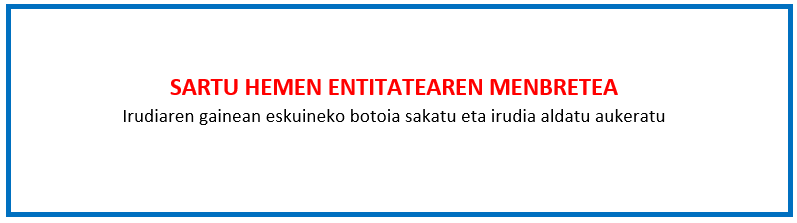 “ENPRESAK SORTU ETA GARATZEKO PROZESUA SUSTATZEKO PROGRAMA”. 2022ko deialdiaKANPO PERTSONALAREN ORDUEN ADIERAZPENASinadura eta entitatearen Zigilua DeklaratzaileaDeklaratzaileaDeklaratzaileaNAKargua  EntitateaEntitateaIFZProiektuaren izenaProiektuaren izenaProiektuaren izenaProiektuaren izenaZIURTATZEN DUT, proiektu honen garapenean  ondoko entitateek parte hartu dutela.IFZAHOLKULARITZA ENPRESAIZENA/ABIZENAKGARATUTAKO ZEREGINAKEGOTZITAKO ORDU KOPURUA €/ordukoLekua eta data